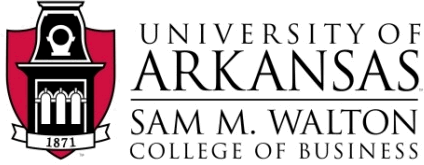 The Department of Strategy, Entrepreneurship and Venture Innovation (SEVI) in the Sam M. Walton College of Business at the University of Arkansas seeks applications from prospective doctoral students with research interests in strategy and/or entrepreneurship. The Strategy and Entrepreneurship doctoral curriculum is designed for flexibility, with focused core courses in Entrepreneurship and Strategic Management, robust research methods instruction, and elective courses in economics, psychology, sociology, political science, and public administration. The combination of a strong core and several areas of emphasis allows students to tailor their education to fit their interests. In addition, doctoral students are well-supported with generous assistantships, fellowship opportunities, travel stipends, and internal grants. Our faculty take a strong interest in mentoring and coauthoring with doctoral students, resulting in several recent placements at Research I universities. Our tenured and tenure-track faculty include: Michael Cummings, Alan Ellstrand, Jake Grandy, Jon Johnson, Oleg Petrenko, Jason Ridge, Dan Worrell, and Shannon Younger. Our faculty have consistently published in top journals including Academy of Management Journal, Academy of Management Review, Administrative Science Quarterly, Strategic Management Journal, Journal of Business Venturing, Entrepreneurship Theory and Practice, and Journal of Management, in addition to several other top outlets. Further, the department is one of the top in management department productivity per faculty, coming in at #5 in the 2020 TAMUGA rankings. The University of Arkansas was recently included in The Princeton Review’s ranking of Top Graduate Entrepreneurship programs. In addition, our faculty have received best paper awards from journals and conferences, serve in editorial positions of numerous top journals, and hold leadership positions in the Academy of Management. Information about the department is available here.Fayetteville is located in Northwest Arkansas, a region with unmatched natural beauty, culture, business and community. In addition to being home to the Walton College and the University of Arkansas, it is teeming with Fortune 500 companies and dynamic new startups. The region ranked 4th in the U.S. News & World Report’s Best Places to Live in the U.S. for 2020 and has consistently ranked in the top 10 for several years. The Fayetteville region boasts an outstanding public school system, a low unemployment rate, and a low crime rate. Growth in the region has been propelled by the presence of large corporations such as Walmart, J.B. Hunt Transport Services, Inc., and Tyson Foods. In addition, the area has emerged as a major hub of Walmart retail vendors – more than 300 of the Fortune 500 companies have a physical presence in the area – which have created a thriving business environment and many job opportunities in the region. The Northwest Arkansas National Airport offers daily non-stop flights to 24 major U.S. cities. The area features a variety of outdoor recreational activities with excellent hiking, canoeing, and mountain biking opportunities. The area also features many cultural amenities including two symphony orchestras, an outstanding regional theater group, a comprehensive trail system, a botanical garden, and the world-class Crystal Bridges Museum of American Art. For more see https://walton.uark.edu/about/fayetteville.php.Program details and application information located at https://walton.uark.edu/graduate-programs/phd-programs/strategy-entrepreneurship-venture-innovation.php. The application deadline is December 15, 2022. Questions may be directed to Oleg Petrenko, doctoral program coordinator, at opetrenk@uark.edu.